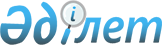 О внесении изменений в приказ Министра по инвестициям и развитию Республики Казахстан от 27 декабря 2018 года № 928 "Об утверждении Правил повышения квалификации и переподготовки кадров в области обеспечения единства измерений"Приказ Министра торговли и интеграции Республики Казахстан от 19 ноября 2021 года № 601-НҚ. Зарегистрирован в Министерстве юстиции Республики Казахстан 22 ноября 2021 года № 25294
      ПРИКАЗЫВАЮ:
      1. Внести в приказ Министра по инвестициям и развитию Республики Казахстан от 27 декабря 2018 года № 928 "Об утверждении Правил повышения квалификации и переподготовки кадров в области обеспечения единства измерений" (зарегистрирован в Реестре государственной регистрации нормативных правовых актов под № 18080) следующие изменения:
      в Правилах повышения квалификации и переподготовки кадров в области обеспечения единства измерений, утвержденных указанным приказом:
      пункт 6 изложить в следующей редакции:
      "6. Сроки проведения квалификационных курсов составляют не менее:
      1) одной недели (сорок академических часов) – по повышению квалификации кадров в области обеспечения единства измерений;
      2) двух недель (восемьдесят академических часов) – по переподготовке кадров в области обеспечения единства измерений.";
      пункт 9 изложить в следующей редакции:
      "9. Контроль знаний по результатам обучения осуществляет экзаменационная комиссия организации, в состав которой входят специалисты в области обеспечения единства измерений и метрологии, технические эксперты в области обеспечения единства измерений со стажем работы в соответствии с дисциплинами учебной программы квалификационного курса не менее пяти лет.
      Контроль знаний осуществляется в форме тестирования.
      Контроль знаний оценивается положительно в случае набора правильных ответов в количестве не менее пятидесяти процентов от общего количества вопросов тестирования.";
      пункт 11 изложить в следующей редакции:
      "11. При отрицательных результатах контроля знаний слушателю выдается справка о прослушивании обучающего курса.
      Повторный контроль знаний проводится по истечению тридцати календарных дней со дня сдачи тестирования.".
      2. Комитету технического регулирования и метрологии Министерства торговли и интеграции Республики Казахстан в установленном законодательством порядке обеспечить:
      1) государственную регистрацию настоящего приказа в Министерстве юстиции Республики Казахстан;
      2) размещение настоящего приказа на интернет-ресурсе Министерства торговли и интеграции Республики Казахстан.
      3. Контроль за исполнением настоящего приказа возложить на курирующего вице-министра торговли и интеграции Республики Казахстан.
      4. Настоящий приказ вводится в действие по истечении десяти календарных дней после дня его первого официального опубликования.
					© 2012. РГП на ПХВ «Институт законодательства и правовой информации Республики Казахстан» Министерства юстиции Республики Казахстан
				
      Министр торговли и интеграцииРеспублики Казахстан 

Б. Сұлтанов
